Муниципальное автономное  общеобразовательное учреждение«Лицей № 5» Камышловского городского округаРАБОЧАЯ ПРОГРАММА УЧЕБНОГО ПРЕДМЕТА «ПРАВО»Уровень образования: среднее общее образованиеСтандарт: ФГОСУровень изучения предмета: базовый Нормативный срок изучения предмета: 2 годаКласс: 10-11 классыКамышлов, 2020Нормативно-правовые основания разработки рабочей программыРабочая программа по учебному предмету «Право» для 10-11 классов составлена в соответствии с Федеральным законом от 29 декабря 2012 г. № 273-ФЗ «Об образовании в Российской Федерации» (п.3.6 ст.28), требованиями федерального государственного образовательного стандарта среднего общего образования, на основе основной образовательной программы среднего общего образования МАОУ «Лицей № 5» Камышловского ГО, примерной программы по праву, авторской рабочей программы к УМК А. Ф. Никитина, Т. И. Никитиной «Право» для средней школы (10—11 классы), М.: Дрофа, 2016 и рассчитана на базовый уровень обучения. Учебный предмет «Право» изучается на базовом уровне 1 час в неделю, 35 часов в год в 10 классе, 34 часа в год в 11 классе,69 часов за курс среднего общего образования.Планируемые результаты освоения учебного предмета «Право»В результате изучения учебного предмета «Право» на уровне среднего общего образования: Выпускник на базовом уровне научится: – опознавать и классифицировать государства по их признакам, функциям и формам; – выявлять элементы системы права и дифференцировать источники права; – характеризовать нормативно-правовой акт как основу законодательства; – различать виды социальных и правовых норм, выявлять особенности правовых норм как вида социальных норм; – различать субъекты и объекты правоотношений; – дифференцировать правоспособность, дееспособность; – оценивать возможные последствия правомерного и неправомерного поведения человека, делать соответствующие выводы; – оценивать собственный возможный вклад в становление и развитие правопорядка и законности в Российской Федерации; – характеризовать Конституцию Российской Федерации как основной закон государства, определяющий государственное устройство Российской Федерации; – осознанно содействовать соблюдению Конституции Российской Федерации, уважению прав и свобод другого человека, демократических ценностей и правопорядка; – формулировать особенности гражданства как устойчивой правовой связи между государством и человеком; – устанавливать взаимосвязь между правами и обязанностями гражданина Российской Федерации; – называть элементы системы органов государственной власти в Российской Федерации; различать функции Президента, Правительства и Федерального Собрания Российской Федерации; – выявлять особенности судебной системы и системы правоохранительных органов в Российской Федерации; – описывать законодательный процесс как целостный государственный механизм; – характеризовать избирательный процесс в Российской Федерации; – объяснять на конкретном примере структуру и функции органов местного самоуправления в Российской Федерации; – характеризовать и классифицировать права человека; – объяснять основные идеи международных документов, направленных на защиту прав человека; – характеризовать гражданское, семейное, трудовое, административное, уголовное, налоговое право как ведущие отрасли российского права; – характеризовать субъектов гражданских правоотношений, различать организационно-правовые формы предпринимательской деятельности; – иллюстрировать примерами нормы законодательства о защите прав потребителя; – иллюстрировать примерами особенности реализации права собственности, различать виды гражданско-правовых сделок и раскрывать особенности гражданско-правового договора; – иллюстрировать примерами привлечение к гражданско-правовой ответственности; – характеризовать права и обязанности членов семьи; – объяснять порядок и условия регистрации и расторжения брака; – характеризовать трудовые правоотношения и дифференцировать участников этих правоотношений; – раскрывать содержание трудового договора; – разъяснять на примерах особенности положения несовершеннолетних в трудовых отношениях; – иллюстрировать примерами способы разрешения трудовых споров и привлечение к дисциплинарной ответственности; – различать виды административных правонарушений и описывать порядок привлечения к административной ответственности; – дифференцировать виды административных наказаний; – дифференцировать виды преступлений и наказания за них; – выявлять специфику уголовной ответственности несовершеннолетних; – различать права и обязанности налогоплательщика; – анализировать практические ситуации, связанные с гражданскими, семейными, трудовыми, уголовными и налоговыми правоотношениями; в предлагаемых модельных ситуациях определять признаки правонарушения; – различать гражданское, арбитражное, уголовное судопроизводство, грамотно применять правовые нормы для разрешения конфликтов правовыми способами; – высказывать обоснованные суждения, основываясь на внутренней убежденности в необходимости соблюдения норм права; – различать виды юридических профессий. Выпускник на базовом уровне получит возможность научиться: – различать предмет и метод правового регулирования; – выявлять общественную опасность коррупции для гражданина, общества и государства; – различать права и обязанности, гарантируемые Конституцией Российской Федерации и в рамках других отраслей права; – выявлять особенности референдума; – различать основные принципы международного гуманитарного права; – характеризовать основные категории обязательственного права; – целостно описывать порядок заключения гражданско-правового договора; – выявлять способы защиты гражданских прав; – определять ответственность родителей по воспитанию своих детей; – различать рабочее время и время отдыха, разрешать трудовые споры правовыми способами; – описывать порядок освобождения от уголовной ответственности; – соотносить налоговые правонарушения и ответственность за их совершение; – применять правовые знания для аргументации собственной позиции в конкретных правовых ситуациях с использованием нормативных актов.Требования к результатам обучения и освоения содержания учебного предмета «Право»Личностные результаты:1) гражданская идентичность, патриотизм, уважение к своему народу, чувство ответственности перед Родиной, гордость за свой край, свою Родину, прошлое и настоящее многонационального народа России, уважение государственных символов (герб, флаг, гимн);2) гражданская позиция как активного и ответственного члена российского общества, осознающего свои конституционные права и обязанности, уважающего закон и правопорядок, обладающего чувством собственного достоинства, осознанно принимающего традиционные национальные и общечеловеческие гуманистические и демократические ценности;3) готовность к служению Отечеству, его защите;4) сформированность мировоззрения, соответствующего современному уровню развития науки и общественной практики, основанного на диалоге культур, а также различных форм общественного сознания, осознание своего места в поликультурном мире;5) сформированность основ саморазвития и самовоспитания в соответствии с общечеловеческими ценностями и идеалами гражданского общества; готовность и способность к самостоятельной, творческой и ответственной деятельности;6) толерантное сознание и поведение в поликультурном мире, готовность и способность вести диалог с другими людьми, достигать в нём взаимопонимания, находить общие целии сотрудничать для их достижения;7) навыки сотрудничества со сверстниками, детьми младшего возраста, взрослыми в образовательной, общественно полезной, учебно-исследовательской, проектной и других видах деятельности;8) нравственное сознание и поведение на основе усвоения общечеловеческих ценностей;9) готовность и способность к образованию, в том числе самообразованию, на протяжении всей жизни; сознательное отношение к непрерывному образованию как условию успешной профессиональной и общественной деятельности;10) эстетическое отношение к миру, включая эстетику быта, научного и технического творчества, спорта, общественных отношений;11) принятие и реализаций ценностей здорового образа жизни, потребность в физическом самосовершенствовании, занятиях спортивно-оздоровительной деятельностью, неприятие вредных привычек: курения, употребления алкоголя, наркотиков;12) бережное, ответственное и компетентное отношение к физическому и психологическому здоровью как собственному, так и других людей, умение оказывать первую помощь;13) осознанный выбор будущей профессии и возможностей реализации собственных жизненных планов; отношение к профессиональной деятельности как возможности участия в решении личных, общественных, государственных, общенациональных проблем;14) основы экологического мышления, осознание влияния социально-экономических процессов на состояние природной среды; приобретение опыта экологонаправленной деятельности;15) ответственное отношение к созданию семьи на основе осознанного принятия ценностей семейной жизни.Метапредметные результаты:1) умение самостоятельно определять цели и составлять планы; самостоятельно осуществлять, контролировать и корректировать учебную и внеучебную (включая внешкольную)деятельность; использовать все возможные ресурсы для достижения целей; выбирать успешные стратегии в различных ситуациях;2) умение продуктивно общаться и взаимодействовать в процессе совместной деятельности, учитывать позиции другого, эффективно разрешать конфликты;3) владение навыками познавательной, учебно-исследовательской и проектной деятельности, навыками разрешения проблем; способность и готовность к самостоятельному поиску методов решения практических задач, применению различных методов познания;4) готовность и способность к самостоятельной информационно-познавательной деятельности, включая умение ориентироваться в различных источниках информации, критически оценивать и интерпретировать информацию, получаемую из различных источников;5) умение определять назначение и функции различных социальных институтов;6) умение самостоятельно оценивать и принимать решения, определяющие стратегию поведения, с учётом гражданских и нравственных ценностей;7) владение языковыми средствами— умение ясно, логично и точно излагать свою точку зрения, использовать адекватные языковые средства;8) владение навыками познавательной рефлексии как осознания совершаемых действий и мыслительных процессов, их результатов и оснований, границ своего знания и незнания, новых познавательных задач и средств их достижения.Предметные результаты:базовый уровень1) сформированность представлений о понятии государства, его функциях, механизме и формах;2) владение знаниями о понятии права, источниках и нормах права, законности, правоотношениях;3) владение знаниями о правонарушениях и юридической ответственности;4) сформированность представлений о Конституции Российской Федерации как основном законе государства, владение знаниями об основах правового статуса личности в Российской Федерации;5) сформированность общих представлений о разных видах судопроизводства, правилах применения права, разрешения конфликтов правовыми способами;6) сформированность основ правового мышления;7) сформированность знаний об основах административного, гражданского, трудового, уголовного права;8) понимание юридической деятельности; ознакомление со спецификой основных юридических профессий;9) сформированность умений применять правовые знания для оценивания конкретных правовых норм с точки зрения их соответствия законодательству Российской Федерации;10) сформированность навыков самостоятельного поиска правовой информации, умений использовать результаты в конкретных жизненных ситуациях.Предметные результаты освоения рабочей программы среднего общего образования по праву обеспечивают возможность дальнейшего успешного профессионального обучения или профессиональной деятельности.Основной инструментарий для оценивания планируемых результатов освоения учебного предмета «Право»: устный и письменный опрос, практические и контрольные работы, проекты, тестирование. Пример контрольной работы приведен в Приложении 1.Критерии и нормы оценки знаний обучающихсяРезультаты обучения оцениваются по пятибалльной системе. При оценке учитываются следующие качественные показатели ответов:глубина (соответствие изученным теоретическим обобщениям);осознанность (соответствие требуемым в программе умениям применять полученную информацию);полнота (соответствие объему программы).При оценке учитываются число и характер ошибок (существенные или несущественные). Существенные ошибки связаны с недостаточной глубиной и осознанностью ответа (например, ученик неправильно указал основные признаки понятий, явлений, неправильно сформулировал закон, правило и т.п. или ученик не смог применить теоретические знания для объяснения и предсказания явлений, установления причинно-следственных связей, сравнения и классификации явлений и т. п.).Несущественные ошибки определяются неполнотой ответа (например, упущение из вида какого-либо нехарактерного факта при описании явления, процесса). К ним можно отнести оговорки, описки, допущенные по невнимательности.Критерии оценивания разрабатываются конкретно для каждой практической и контрольной работы, проекта, теста.Содержание учебного предмета «Право»10 КЛАСС (35 ч)Вводный урок РОЛЬ И ЗНАЧЕНИЕ ПРАВА (1 ч)Часть первая. ИСТОРИЯ И ТЕОРИЯ ГОСУДАРСТВА И ПРАВА (7 ч)Тема I. Из истории государства и права(2 ч)Происхождение государства и права. Основные теории происхождения государства и права: теологическая, патриархальная, договорная, теория насилия, органическая, психологическая, расовая, материалистическая.Современное российское право. Распад СССР. Попытки превратить Россию в модернизированное государство с рыночной экономикой. «Изъятие» у населения сберегательных вкладов, аферы финансовых пирамид. Полукриминальная «приватизация». Принятие Конституции Российской Федерации, Гражданского кодекса РФ, Уголовного кодекса РФ, Семейного кодекса РФ.Тема II. Вопросы теории государства и права(5 ч)Государство, его признаки и формы. «Общественный», «классовый» и «политико-правовой» подходы к рассмотрению сущности государства. Признаки и функции государства. Форма правления, форма государственного устройства, политический режим. Признаки демократического, тоталитарного и авторитарного режимов.Понятие права. Система права. Источники права. Система права. Законодательство. Отрасли и институты права. Значение понятия «право». Право— универсальный регулятор общественных отношений. Признаки и функции права. Система права. Вертикальное строение права. Норма. Виды норм права. Источники права. Правовой обычай, нормативный акт, судебный прецедент, международный договор. Взаимосвязь государства, права и общества.Понятие и признаки правового государства. Гарантированность прав человека.Верховенство закона. Законность и правопорядок. Разделение властей на три ветви: законодательную, исполнительную и судебную.Часть вторая. КОНСТИТУЦИОННОЕ ПРАВО (26 ч)Тема III. Конституция Российской Федерации(15 ч)Понятие конституции, ее виды. Конституционализм. Конституционное (государственное) право России, его принципы и источники. Конституционная система. Понятие конституционализма.История принятия и общая характеристика Конституции Российской Федерации. Конституционный и политический кризис начала 1990-х гг. Принятие Конституции РФ. Достоинства и недостатки Основного Закона России.Основы конституционного строя. Содержание преамбулы Конституции РФ. Российская Федерация— демократическое федеративное правовое государство с республиканской формой правления. Социальное государство. Светское государство. Человек, его права и свободы— высшая ценность. Многонациональный народ России— носитель суверенитета и источник власти. Субъекты осуществления государственной власти. Прямое действие Конституции РФ.Гражданство в Российской Федерации. Гражданственность. Понятие гражданства. Гражданин. Источники законодательства о гражданстве. Принципы гражданства в РФ. Основание приобретения гражданства.Федеративное устройство России. Формы государственного устройства. Унитарное государство. Федерация. Конфедерация. История государственного устройства в России. Россия— федеративное государство. Основы федеративного устройства по Конституции РФ. Виды субъектов РФ. Равенство субъектов Федерации. Целостность и неприкосновенность территории Российской Федерации. Федеральное законодательство и законы субъектов РФ. Разграничение предметов ведения и полномочий РФ и ее субъектов. Проблема сепаратизма.Президент Российской Федерации. Статус главы государства. Гарант Конституции РФ, прав и свобод человека и гражданина. Компетенции и полномочия Президента РФ. Порядок избрания Президента РФ. Условия досрочного прекращения полномочий Президента или отрешения его от должности.Федеральное Собрание Российской Федерации. Парламент. Парламенты в европейской политической традиции и в России. Россия— государство с республиканской формой правления. Федеральное Собрание — Совет Федерации и Государственная Дума, их состав и способы формирования. Комитеты и комиссии обеих палат. Функции и предметы ведения Совета Федерации и Государственной Думы.Законодательный процесс в Российской Федерации. Законотворчество, законодательная инициатива. Субъекты права законодательной инициативы. Законопроект, его виды. Законодательный процесс, его стадии. Порядок принятия законов РФ Государственной Думой, Советом Федерации. Подписание и обнародование законов Президентом РФ. Официальное и неофициальное опубликование законов.Правительство Российской Федерации. Его состав и порядок формирования. Аппарат Правительства РФ. Функции Председателя Правительства РФ. Направление деятельности и полномочия Правительства РФ. Структура органов исполнительной власти в РФ. Законотворческая и правотворческая деятельность Правительства РФ. Досрочное прекращение полномочий Правительства РФ.Судебная власть в Российской Федерации. Судебная система: федеральные суды и суды субъектов РФ. Принципы судопроизводства. Присяжные заседатели. Прокуратура РФ как единая централизованная система. Функции прокуратуры. Генеральный прокурор РФ.Местное самоуправление. Решение вопросов местного значения. Муниципальная собственность. Самостоятельность местного самоуправления в пределах его полномочий. Структура и формирование местного самоуправления.Тема IV. Права человека (8 ч)Права и свободы человека и гражданина. Правовой и конституционный статус человека. Содержание главы 2Конституции РФ. Конституционные свободы и права человека. Обязанности граждан России. Значение Всеобщей декларации прав человека. Виды прав человека. Положения философии прав человека.Гражданские права. Равенство прав и свобод людей. Право на жизнь. Запрет рабства и пыток. Равенство перед законом. Принцип презумпции невиновности. Право на свободу передвижения. Право на свободу мысли, совести и религии.Политические права. Право на свободу убеждений. Право на свободу мирных собраний и ассоциаций. Право принимать участие в управлении своей страной непосредственно или через посредство избранных представителей.Экономические, социальные и культурные права. Право владеть имуществом. Право на социальное обеспечение и на осуществление прав в экономической, социальной и культурной областях. Право на труд, на свободный выбор работы. Право на отдых. Право на образование. Право участвовать в культурной и научной жизни общества.Воинская обязанность, альтернативная гражданская служба.Нарушения прав человека. Геноцид, апартеид, расизм, дискриминация национальных меньшинств. Нарушения прав человека в социально-экономической области.Защита прав человека в мирное время. Международный механизм в области прав человека. Защита прав человека на национальном уровне.Международная защита прав человека в условиях военного времени. Международное гуманитарное право. Комбатанты. Военнопленные. Военные преступления. Военные преступники. Международный военный трибунал.Тема V. Избирательное право и избирательный процесс (3 ч)Избирательное право. Активное избирательное право. Пассивное избирательное право. Принципы демократических выборов. Избирательное законодательство.Избирательные системы и избирательный процесс. Основные избирательные системы: мажоритарная, пропорциональная, смешанная. Избирательный процесс. Этапы. Избирательная кампания. Избирательная комиссия. Референдумы. День голосования.Резервное время — 1 ч.11 КЛАСС (34 ч)Часть третья. ОСНОВНЫЕ ОТРАСЛИ РОССИЙСКОГО ПРАВА(21 ч)Тема VI. Гражданское право (7 ч)Понятие и источники гражданского права. Гражданский кодекс РФ, его содержание и особенности.Гражданская правоспособность и дееспособность. Признание гражданина недееспособным или ограниченно дееспособным. Гражданские права несовершеннолетних. Эмансипация.Предпринимательство. Юридические лица. Виды предприятий. Хозяйственные товарищества и общества. Производственный кооператив. Унитарное предприятие.Право собственности. Понятие собственности. Виды собственности. Правомочия собственника. Объекты собственника. Способы приобретения права собственности. Приватизация. Защита права собственности. Прекращение права собственности. Национализация. Приватизация.Наследование. Страхование. Понятие наследования. Завещание. Институт страхования. Договор страхования, его стороны.Обязательственное право. Понятие обязательства. Понятие сделки, договора. Стороны договора. Виды гражданско-правовых договоров.Тема VII. Налоговое право (4 ч)Налоговое право. Налоговые органы. Аудит. Понятие налога, сбора, пошлины. Система налогового законодательства. Налоговый кодекс РФ. Права и обязанности налогоплательщика. Субъекты и объекты налоговых правоотношений. Налоговые органы. Аудит.Виды налогов: прямые и косвенные; федеральные, региональные и местные; налоги с физических и юридических лиц.Налогообложение юридических лиц. Понятие «юридическое лицо». Налог на добавленную стоимость (НДС). Акцизы. Налог на прибыль предприятий и организаций. Налоговые льготы предприятий и организаций.Налоги с физических лиц. Понятие «физическое лицо».Налоги с населения. Налог на физических лиц. Налог на имущество. Единая ставка налога. Декларация о доходах.Ответственность за уклонение от уплаты налогов.Административная и уголовная ответственность. Дисциплинарная ответственность.Тема VIII. Семейное право (3 ч)Понятие и источники семейного права. Семейный кодекс РФ. Понятие семьи. Члены семьи. Семейные правоотношения.Брак, условия его заключения. Понятие «брак». Условия вступления в брак. Брачный возраст. Принцип моногамии. Порядок регистрации брака.Права и обязанности супругов. Личные права. Имущественные права и обязанности. Брачный договор. Причины развода. Прекращение брака.Права и обязанности родителей и детей. Лишение родительских прав. Алименты. Усыновление, опека и попечительство.Тема IX. Трудовое право (4 ч)Понятие и источники трудового права. Трудовой кодекс РФ. Трудовые правоотношения. Права и обязанности работника и работодателя.Коллективный договор. Стороны и порядок заключения коллективного договора. Трудовой договор. Трудовая книжка. Основания прекращения трудового договора.Рабочее время. Фактически отработанное время. Виды рабочего времени: нормальная продолжительность, сокращенная продолжительность и неполное рабочее время. Учет рабочего времени. Время отдыха. Виды отдыха. Праздничные дни. Ежегодный отпуск.Оплата труда. Заработная плата в производственной сфере. Единая тарифная сетка (ЕТС). Системы оплаты труда. Охрана труда. Государственный надзор и контроль за соблюдением законов об охране труда. Охрана труда и здоровья женщин и несовершеннолетних.Трудовые споры. Ответственность по трудовому праву. Индивидуальные и коллективные трудовые споры. Комиссия по трудовым спорам (КТС). Забастовки. Дисциплина труда. Правила внутреннего трудового распорядка. Дисциплинарная и материальная ответственность работников. Порядок возмещения ущерба.Тема Х. Административное право (3 ч)Понятие и источники административного права. Административное правовое регулирование. Административная ответственность. Кодекс РФ об административных правонарушениях. Административные правонарушения. Признаки и виды административных правонарушений.Административные наказания, их виды. Подведомственность дел об административных правонарушениях.Часть четвертая. ПРАВООХРАНИТЕЛЬНЫЕ ОТРАСЛИ ПРАВА(7 ч)Тема XI. Уголовное право (4 ч)Понятие и источники уголовного права. Принципы российского уголовного права. Уголовный кодекс РФ, его особенности.Преступление. Состав преступления. Признаки преступления. Категории преступлений. Неоднократность преступлений. Совокупность преступлений. Рецидив преступлений. Виды преступлений.«Новые» преступления. Компьютерные преступления. Преступления в сфере предпринимательской деятельности. Геноцид. Экоцид. Наемничество.Уголовная ответственность. Наказание. Уголовное наказание, его цели. Виды наказания. Наказания основные и дополнительные.Уголовная ответственность несовершеннолетних, ее особенности. Возраст уголовной ответственности. Принудительные меры воспитательного воздействия.Тема XII. Основы судопроизводства (3 ч)Особенности уголовного судопроизводства (уголовный процесс). Уголовно-процессуальный кодекс РФ. Уголовно-процессуальное право. Уголовное судопроизводство, его стадии, участники и принципы. Приговор и его обжалование.Гражданское процессуальное право (гражданский процесс). Гражданско-правовые споры. Гражданское процессуальное право, судебное разбирательство, его этапы и участники. Гражданский иск.Часть пятая. ПРАВОВАЯ КУЛЬТУРА (2 ч)Тема XIII. Правовая культура и правосознание(2 ч)Правовая культура. Понятие правовой культуры. Правовая культура общества и личности. Совершенствование правовой культуры и правосознание. Правовая безграмотность. Правовой нигилизм и правовой цинизм.Понятие правосознания. Опасность коррупции для гражданина, общества и государства. Антикоррупционные меры, принимаемые на государственном уровне. Три уровня правосознания: обыденное, профессиональное, теоретическое. Правовая деятельность. Адвокат. Нотариус. Судья. Прокурор.Резервное время — 4 ч.Тематическое планирование с указанием количества часов, отводимых на освоение каждой темы10 класс (35 часов, 1 час в неделю)11 класс (34 часа, 1 час в неделю)Описание учебно-методического и материально-технического обеспечения учебного предмета «Право»Приложение 1Критерии оценивания.Всего:31 балл.Оценивание: «5» - 24 баллов и более; «4» - 19 баллов и более; «3» - 15 баллов и более;  «2» - 14 баллов и менее;Итоговая контрольная работа по праву в 11 классе1. Назначение контрольной работы – определить уровень усвоения основных понятий курса2. Документы, определяющие нормативно-правовую базу контрольной работы.Приказ «О введении федерального государственного образовательного стандарта среднего общего образования»3. Характеристика структуры и содержания контрольной работы.Контрольная работа состоит из трех частей, которые различаются по содержанию, степени сложности и количеству заданий. Определяющим признаком для каждой части работы является форма заданий: часть 1 (базовый уровень) содержит задания с выбором ответа часть 2 (повышенный уровень) содержит задания с открытым ответом. Они позволяют проверить умения классифицировать и систематизировать знания, давать краткий ответ.часть 3 (высокий уровень)  содержит задания,  где учащиеся используя приобретённые знания и умения в нетиповых ситуациях Задание первой части предполагает знание обществоведческого термина.     В заданиях с открытым ответом второй части работы ответ дается соответствующей записью в виде слова или словосочетания.Задание с открытым ответом считается правильно выполненным, если верный ответ записан в той форме, которая указана в инструкции по выполнению задания.Время выполнения работы.На выполнение контрольной работы отводится (45 минут)Критерии  оценки.В работе задания условно разделены на тематические блоки: 1)Гражданское право; 2)Налоговое право; 3) Семейное право; 4) Трудовое право; 5) Административное право; 6) Уголовное право.I. Объяснить значение следующих терминов1. Гражданское право                                          4. Дееспособность2. Собственность                                                 5. Предпринимательство3. Правоспособность                                           6. Налоги7. Трудовой договор                                            9. Преступление8. Коллективный договор                                    10. Уголовная ответственность    11.Приватизация                                               12. Национализация II. Выполните задание1. В приведенном ниже перечне укажите физических и юридических лиц: фирма «Арктика», акционерное общество «Лимит», слесарь Марчук, депутат Гос. Думы Иванов, кооператив «Заря».2.  Определите, к какому виду относятся следующие договоры по Гражданскому праву а) командировочный сдал вещи в камеру хранения, б) родственники преподнесли Виктору фотоаппарат, в) гражданин приобрел железнодорожный билет, г) покупательница оплатила чек и стала выбирать пылесос, ж) супруги М. положили 50 000 руб. на счет в банке, д)  гражданин К. занял у сослуживца 50 рублей, е) сельский житель снял на время комнату в городской квартире,  з) бригада строителей заключила договор с фирмой «Радуга» о строительстве офисного здания.III. решите задачу1.     В  16 лет Игорь остался без родителей, имущество которых перешло к нему понаследству. Его попечителем стала бабушка. Однажды он подарил отцу своего друга кодню рождения очень ценное собрание сочинений классика. Тот не хотел принимать такойподарок, но Игорь настоял на своем, говоря, что книги теперь принадлежат ему и он имеет право распоряжаться ими. Однако вскоре бабушка Игоря потребовала вернуть книги, посчитав, что они ему пригодятся для учебы на филологическом факультете.  Должен ли отец друга возвратить книги? Критерии оценивания«5» 25-28 баллов; «4» 19-24 баллов; «3» 13-18 баллов.Часть I.      Задания   1-12  по 1 баллуЧасть II.    Задания 1 - 5 балла                     Задание  2 -8 баллаЧасть  III.  Задание 1 – 3 баллаВсего 28 балловПриложение 2Темы проектов10 классОбычай и закон: общее и различия. Примеры из истории.Значение римского права для развития европейского права.Развитие государственности и эволюция права Великобритании в Новое время.Достоинства и недостатки буржуазного права.История становления права в Древней Руси.Советское право в 1950—1980-е гг. Связь истории страны и права.Правовое государство.История развития идеи правового государства.Сравнительные характеристики политических режимов (на примерах из истории).Что такое право?Источники права.Особенности системы российского права.Принцип разделения властей.Право и религия: история и современность.Виды конституций.«Народ — единственный источник власти».СНГ как конфедерация.Компетенция Президента России по Конституции РФ.Функции российского парламента — Федерального Собрания.Роль представительных органов власти в демократических государствах.Правотворчество и законотворчество.Русское земство: исторический опыт и современность.Нравственность и права человека.Рабство в прошлом и настоящем.Политические права человека: история и современность. Право на социальное обеспечение и уровень развития страны.Геноцид: уроки истории.Активное и пассивное избирательное право граждан.Две избирательные системы — пропорциональная и мажоритарная: достоинства и недостатки.11 классПричины, цели, сущность обновления гражданского права в России.Правовой статус несовершеннолетних.Российское законодательство в области предпринимательства.Приватизация в России: уроки истории.Гражданин и собственность: нравственные, правовые и экономические аспекты.Наследование по закону и по завещанию.Развитие института страхования в России.Виды гражданско-правовой ответственности.Право интеллектуальной собственности в России.Субъекты и объекты налогообложения по НК РФ.Налоги: исторический обзор. А. Смит о налогах в «Исследовании о природе и причинах богатства народов» (1776).Местные налоги и сборы.Налоговая декларация.Налоговые льготы.Ответственность за уклонение налогов по Налоговому кодексу РФ.Институт брака: история вопроса.Брачный договор.Правовой режим личной и общей собственности супругов.Защита интересов и прав ребенка по российскому законодательству.Практика усыновления, опеки и попечительства в России и за рубежом.Конституционное право граждан на труд.Трудовой договор, его значение и виды.Рабочее время.История вопроса о нормальной продолжительности рабочего времени.Системы оплаты труда.Российское право социального обеспечения.Трудовые споры: причины и методы разрешения.Административные правоотношения.Административные правонарушения:признаки,виды.Административная ответственность.Государственная служба.Административные наказания: суть, цели, результаты.Преступность в современной России.Влияние социальных перемен на состояние и уровень преступности в стране.Преступность в сфере экономики: новые тенденции.Преступления и наказания: соразмерность и результаты.Наказания: историческая ретроспектива.Необходимая оборона.Причины преступлений несовершеннолетних.Преступность несовершеннолетних и права ребенка.Принципы гражданского судопроизводства.Приговор: содержание, вынесение, исполнение, обжалование.Правовая и политическая культура: характеристика, сходства и различия.Правосознание.Пути совершенствования правовой культуры.Правовая культура личности и гражданственностьПриложение  к основной образовательной программе среднего общего образования МАОУ «Лицей № 5»Плановые сроки прохожденияСкорректи-рованные сроки прохожденияТема урокаКоличество часовПрактическая часть программыПримечание1. Вводный урок. Роль и значение права.1Часть первая. История и теория государства и права (7 ч)Часть первая. История и теория государства и права (7 ч)Часть первая. История и теория государства и права (7 ч)Часть первая. История и теория государства и права (7 ч)Часть первая. История и теория государства и права (7 ч)Часть первая. История и теория государства и права (7 ч)Тема I. История государства и права (2 ч)Тема I. История государства и права (2 ч)Тема I. История государства и права (2 ч)Тема I. История государства и права (2 ч)Тема I. История государства и права (2 ч)Тема I. История государства и права (2 ч)2. Происхождение государства и права.13. Современное российское право.1ТестТема II. Вопросы теории государства и права (5 ч)Тема II. Вопросы теории государства и права (5 ч)Тема II. Вопросы теории государства и права (5 ч)Тема II. Вопросы теории государства и права (5 ч)Тема II. Вопросы теории государства и права (5 ч)Тема II. Вопросы теории государства и права (5 ч)4. Государство, его признаки и формы.1Практическая работа5. Понятие права. Система норма. Источники права.16. Понятие и признаки правового государства.17. Верховенство закона. Законность и правопорядок. Разделение властей.18. История и теория государства и права. Контрольная работа №1.1Контрольный практикумЧасть вторая. Конституционное право (26 ч)Часть вторая. Конституционное право (26 ч)Часть вторая. Конституционное право (26 ч)Часть вторая. Конституционное право (26 ч)Часть вторая. Конституционное право (26 ч)Часть вторая. Конституционное право (26 ч)Тема III. Конституция Российской Федерации (15 ч)Тема III. Конституция Российской Федерации (15 ч)Тема III. Конституция Российской Федерации (15 ч)Тема III. Конституция Российской Федерации (15 ч)Тема III. Конституция Российской Федерации (15 ч)Тема III. Конституция Российской Федерации (15 ч)9. Понятие конституции, ее виды. Конституционализм.110-11. История принятия и общая характеристика Конституции Российской Федерации.2Практическая работа12-13. Основы конституционного строя.214. Конституция Российской Федерации. Практикум.1Практикум15. Гражданство в Российской Федерации.116. Федеративное устройство.117. Президент Российской Федерации.118. Федеральное Собрание. Совет Федерации. Государственная Дума.119. Законодательный процесс в Российской Федерации.1Проверочная работа20. Правительство Российской Федерации.121. Судебная власть. Прокуратура.122. Местное самоуправление.123. Конституция Российской Федерации. Контрольная работа №2.1Контрольный практикумТема IV. Права человека (8ч)Тема IV. Права человека (8ч)Тема IV. Права человека (8ч)Тема IV. Права человека (8ч)Тема IV. Права человека (8ч)Тема IV. Права человека (8ч)24. Права и свободы человека и гражданина.125. Гражданские права.126. Политические права.127. Экономические, социальные и культурные права.1Тестирование28. Воинская обязанность, альтернативная гражданская служба.29. Нарушения прав человека.130. Защита прав человека в мирное время. Международная защита прав человека в условиях военного времени.1Проект31. Права человека. Контрольная работа №3.1Контрольный практикумТема V. Избирательное право и избирательный процесс (3 ч)Тема V. Избирательное право и избирательный процесс (3 ч)Тема V. Избирательное право и избирательный процесс (3 ч)Тема V. Избирательное право и избирательный процесс (3 ч)Тема V. Избирательное право и избирательный процесс (3 ч)Тема V. Избирательное право и избирательный процесс (3 ч)32. Избирательное право.133. Избирательные системы и избирательный процесс.1Практическая работа34. Конституционное право. Контрольная работа №4 1Контрольный практикум35. Резервное время.1ИТОГО35Плановые сроки прохожденияСкорректи-рованные сроки прохожденияТема урокаКоличество часовПрактическая часть программыПримечаниеЧасть третья. Основные отрасли российского права (21 ч)Часть третья. Основные отрасли российского права (21 ч)Часть третья. Основные отрасли российского права (21 ч)Часть третья. Основные отрасли российского права (21 ч)Часть третья. Основные отрасли российского права (21 ч)Часть третья. Основные отрасли российского права (21 ч)Тема VI. Гражданское право (7 ч)Тема VI. Гражданское право (7 ч)Тема VI. Гражданское право (7 ч)Тема VI. Гражданское право (7 ч)Тема VI. Гражданское право (7 ч)Тема VI. Гражданское право (7 ч)1. Понятие и источники гражданского права.12. Гражданская правоспособность и дееспообность. Гражданские права несовершеннолетних.13. Предпринимательство. Юридические лица. Формы предприятий.1Тестирование4. Право собственности.15. Наследование. Страхование.1Проверочная работа6. Обязательственное право.17. Гражданское право. Контрольная работа №1.1Контрольный практикумТема VII. Налоговое право (4 ч)Тема VII. Налоговое право (4 ч)Тема VII. Налоговое право (4 ч)Тема VII. Налоговое право (4 ч)Тема VII. Налоговое право (4 ч)Тема VII. Налоговое право (4 ч)8. Налоговое право. Налоговые органы. Аудит. Виды налогов. Налогообложение юридических лиц.19. Налоги с физических лиц.1Практическая работа10. Ответственность за уклонение от уплаты налогов.111. Налоговое право. Контрольная работа №2.1Контрольный практикумТема VIII. Семейное право (3 ч)Тема VIII. Семейное право (3 ч)Тема VIII. Семейное право (3 ч)Тема VIII. Семейное право (3 ч)Тема VIII. Семейное право (3 ч)Тема VIII. Семейное право (3 ч)12. Понятие и источники семейного права. Брак, условия его заключения.1Проект13. Права и обязанности супругов. Права и обязанности родителей и детей. Усыновление, опека (попечительство).114. Семейное право. Контрольная работа №3.1Контрольный практикумТема IX. Трудовое право (4 ч)Тема IX. Трудовое право (4 ч)Тема IX. Трудовое право (4 ч)Тема IX. Трудовое право (4 ч)Тема IX. Трудовое право (4 ч)Тема IX. Трудовое право (4 ч)15. Понятие и источники трудового права. Коллективный договор. Трудовой договор.116. Рабочее время и время отдыха. Оплата труда. Охрана труда.1Практическая работа17. Трудовые споры. Ответственность по трудовому праву.118. Трудовое право. Контрольная работа №4.1Контрольный практикумТема X. Административное право (3 ч)Тема X. Административное право (3 ч)Тема X. Административное право (3 ч)Тема X. Административное право (3 ч)Тема X. Административное право (3 ч)Тема X. Административное право (3 ч)19. Понятие и источники административного права. Административные правонарушения.120. Административные наказания.121. Административное право. Контрольная работа №5.1Контрольный практикумЧасть четвертая. Правоохранительные отрасли российского права (8 ч)Часть четвертая. Правоохранительные отрасли российского права (8 ч)Часть четвертая. Правоохранительные отрасли российского права (8 ч)Часть четвертая. Правоохранительные отрасли российского права (8 ч)Часть четвертая. Правоохранительные отрасли российского права (8 ч)Часть четвертая. Правоохранительные отрасли российского права (8 ч)Тема XI. Уголовное право (4 ч)Тема XI. Уголовное право (4 ч)Тема XI. Уголовное право (4 ч)Тема XI. Уголовное право (4 ч)Тема XI. Уголовное право (4 ч)Тема XI. Уголовное право (4 ч)22. Понятие и источники уголовного права. 123. Преступление. «Новые» преступления.1Практическая работа24. Уголовная ответственность. Наказание. Уголовная ответственность несовершеннолетних.125. Уголовное право. Контрольная работа №6.1Контрольный практикумТема XII. Основы судопроизводства (3 ч)Тема XII. Основы судопроизводства (3 ч)Тема XII. Основы судопроизводства (3 ч)Тема XII. Основы судопроизводства (3 ч)Тема XII. Основы судопроизводства (3 ч)Тема XII. Основы судопроизводства (3 ч)26. Особенности уголовного судопроизводства, уголовный (процесс).127. Гражданское процессуальное право (гражданский процесс) разбирательство, его этапы, гражданский иск.128. Основы судопроизводства. Контрольная работа №7. 1Контрольный практикумЧасть пятая. Правовая культура (2 ч)Часть пятая. Правовая культура (2 ч)Часть пятая. Правовая культура (2 ч)Часть пятая. Правовая культура (2 ч)Часть пятая. Правовая культура (2 ч)Часть пятая. Правовая культура (2 ч)Тема XIII. Правовая культура и правосознание (2 ч)Тема XIII. Правовая культура и правосознание (2 ч)Тема XIII. Правовая культура и правосознание (2 ч)Тема XIII. Правовая культура и правосознание (2 ч)Тема XIII. Правовая культура и правосознание (2 ч)Тема XIII. Правовая культура и правосознание (2 ч)29. Правовая культура и правосознание. Правовая деятельность.130. Правовая культура и правосознание. Правовая деятельность. Дискуссия по теме или «круглый стол».1Дискуссия31—34. Резервное время4ИТОГО34Печатные пособия (программа, учебники, методические пособия, справочно – информационные источники, журналы, словари, схемы)В комплекс учебных материалов по обществознанию входят:Никитин А. Ф., Никитина Т. И. Право. 10—11 классы. Базовый и углубленный уровень. Учебник (номер в Федеральном перечне учебников – 1.3.3.8.1.1).Никитин А. Ф. Основы государства и права. 10—11 классы. Методическое пособие.Схемы по курсу «Обществознание» 10-11 класс.Законодательные акты РФ:Гражданский кодекс РФ.Административный кодекс РФ.Семейный кодекс РФ.Жилищный кодекс РФ.Закон «О защите прав потребителей».Конституция РФ.Уголовный кодекс РФ.Видео-, аудиоматериалыДиски с историческими художественными и документальными фильмами.Цифровые образовательные ресурсыПрезентации к урокам.Коллекция на сайте «Цифровых образовательных ресурсов».Мобильное Электронное Образование.Оборудование (в том числе и учебно – лабораторное оборудование)1. Телевизор SAMSUNG.2. Компьютер.3. Монитор.4. Колонки.5. Медиапроектор.6. Комплекс «Дидактика».Итоговая контрольная работа по праву в 10 классе1. Высшей юридической силой в иерархии правовых актов обладаетИтоговая контрольная работа по праву в 10 классе1. Высшей юридической силой в иерархии правовых актов обладаетИтоговая контрольная работа по праву в 10 классе1. Высшей юридической силой в иерархии правовых актов обладает2. Верны ли следующие суждения о юридических фактах?2. Верны ли следующие суждения о юридических фактах?3. Отличительным признаком правовой нормы является3. Отличительным признаком правовой нормы является4. Согласно Конституции РФ, носителем суверенитета и единственным источником власти в Российской Федерации является4. Согласно Конституции РФ, носителем суверенитета и единственным источником власти в Российской Федерации является5. Согласно Конституции РФ гарантом территориальной целостности страны, прав и свобод личности является6. Верны ли следующие суждения о возникновении правоспособности и дееспособности?7. Что отличает правовую норму от всех остальных социальных норм?8. Верны ли следующие суждения о Российской Федерации?9. Верны ли следующие суждения о выборах высших органов власти РФ?10.Ныне действующая в Российской Федерации Конституция была принята11. В каком случае необходимо обратиться в прокуратуру?12. Согласно Конституции Российской Федерации высшим непосредственным выражением власти народа являются(-ется)13. Верны ли следующие суждения о правах и обязанностях налогоплательщиков?14. Верны ли следующие суждения о субъектах правоотношений?15. К формам территориально-государственного устройства относится16. Формирование представительных органов власти наполовину из кандидатов, включенных в избирательные списки своих партий и движений, наполовину – из получивших большинство голосов в одномандатных округах характерно для17. В государстве Н. регулярно проводятся выборы на альтернативной основе, оппозиция имеет равные права на пропаганду своих взглядов наряду с правящей элитой. Какой политический режим сложился в государстве H.?18. В государстве Н. выборы проводятся по мажоритарной системе. Какой из указанных признаков для нее характерен?19. В государстве Г. существует пропорциональная избирательная система, в которой ведущая роль принадлежит политическим партиям. Укажите признак, являющийся отличием данной системы.20. Запишите слово, пропущенное в схеме: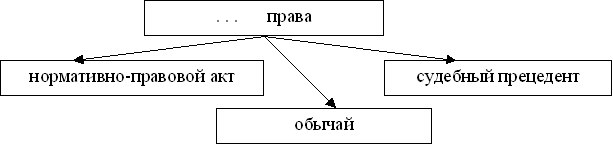 21. Установите соответствие между примерами и элементами статуса гражданина, записанными в Конституции РФ: к каждой позиции, данной в первом столбце, подберите соответствующую позицию из второго столбца. 22. Найдите в приведенном ниже списке характерные признаки правонарушений.22. Найдите в приведенном ниже списке характерные признаки правонарушений.23. Ниже приведен перечень терминов, все они, за исключением одного, относятся к понятию «источники права». Судебная практика, правовые обычаи, прецеденты, нормативные акты, санкции.Найдите и укажите понятие, «выпадающее» из этого ряда.   Запишите под номером положения букву, обозначающую его характер. Получившуюся последовательность букв перенесите в бланк ответов.25. Прочитайте приведенный ниже текст, в котором пропущен ряд слов. Выберите из предлагаемого списка слова, которые необходимо вставить на место пропусков.«Право – это система установленных государством общеобязательных правил поведения, исполнение которых обеспечивается силой __________ (1). Право – понятие неоднозначное. Первое значение – совокупность норм,   которые регулируют наиболее важные __________ (2) в обществе и за нарушение которых взыскивает государство. Другое значение – личная возможность. Эта возможность гарантируется __________ (3).  Нередко в одинаковом значении используются слова «право» и «закон». Однако законами называются такие правовые акты, которые принимаются высшими органами государственной __________ (4). А среди них высшей юридической силой обладает  __________ (5).  Наряду с законами существуют и другие правовые акты, подчиненные законам: указы, постановления, распоряжения, правила и т.п. Вместе с законами они составляют __________ (6) права.Слова в списке даны в именительном падеже. Каждое слово (словосочетание) может быть использовано только один раз.Выбирайте последовательно одно слово за другим, мысленно заполняя каждый пропуск. Обратите внимание на то, что в списке слов больше, чем вам потребуется для заполнения пропусков. В данной ниже таблице указаны номера пропусков. Запишите под каждым номером букву, соответствующую выбранному вами слову. 23. Ниже приведен перечень терминов, все они, за исключением одного, относятся к понятию «источники права». Судебная практика, правовые обычаи, прецеденты, нормативные акты, санкции.Найдите и укажите понятие, «выпадающее» из этого ряда.   Запишите под номером положения букву, обозначающую его характер. Получившуюся последовательность букв перенесите в бланк ответов.25. Прочитайте приведенный ниже текст, в котором пропущен ряд слов. Выберите из предлагаемого списка слова, которые необходимо вставить на место пропусков.«Право – это система установленных государством общеобязательных правил поведения, исполнение которых обеспечивается силой __________ (1). Право – понятие неоднозначное. Первое значение – совокупность норм,   которые регулируют наиболее важные __________ (2) в обществе и за нарушение которых взыскивает государство. Другое значение – личная возможность. Эта возможность гарантируется __________ (3).  Нередко в одинаковом значении используются слова «право» и «закон». Однако законами называются такие правовые акты, которые принимаются высшими органами государственной __________ (4). А среди них высшей юридической силой обладает  __________ (5).  Наряду с законами существуют и другие правовые акты, подчиненные законам: указы, постановления, распоряжения, правила и т.п. Вместе с законами они составляют __________ (6) права.Слова в списке даны в именительном падеже. Каждое слово (словосочетание) может быть использовано только один раз.Выбирайте последовательно одно слово за другим, мысленно заполняя каждый пропуск. Обратите внимание на то, что в списке слов больше, чем вам потребуется для заполнения пропусков. В данной ниже таблице указаны номера пропусков. Запишите под каждым номером букву, соответствующую выбранному вами слову. № заданияОтветБалл111231311431511611731821921104111111241133114211531164117311821191120Источники2211212222 ( 1 ошибка – 1 балл)221362 ( 1 ошибка – 1 балл)23Санкции224ААББ2 ( 1 ошибка – 1 балл)25ГАВЕЖИ2 ( 1 ошибка – 1 балл)№Части работыЧисло заданийМаксимальный первичный балТип заданийВремя выполнения1часть 1121 балл за каждый правильный ответ.  Всего  12 балловОпределение термина 24 мин.2часть 22 2 балла за правильный ответ1балл при наличии одной ошибки.Всего 4 баллов          задания с открытым ответом, требующие  частично преобразовать и применить информацию в типовых ситуациях 9  мин.3Часть 311 - 3 балла за правильный ответ (если названы все элементы ответа) 1-2 балла за частичный ответ; Всего 3 балловзадания с открытым ответом, требующие использования  приобретённых знаний и умений в нетиповых ситуациях или создавая новой информации. 10 мин.итого:1528№ заданияответыЧасть IЧасть II.    Задание 1.Физические лица: слесарь Марчук, депутат Гос. Думы ИвановЮридические лица: фирма «Арктика», акционерное общество «Лимит»Часть II.    Задание 2.А) договор храненияБ) дарениеВ) перевозка пассажировГ) купли-продажиД) банковский вкладЕ) займаЖ) арендаЗ) подрядЧасть  III.  Задание 1Да. Игорю  только 16 лет, он обладает частичной дееспособностью, может совершать сделки только с согласия опекуна, т.е. бабушки.